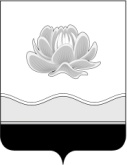 Российская ФедерацияКемеровская областьМысковский городской округСовет народных депутатов Мысковского городского округа(пятый созыв)РЕШЕНИЕот 21 июня 2016г. № 44-нг. МыскиОб утверждении отчета о результатах приватизации муниципального имущества Мысковского городского округа за 2015 годВ соответствии с Федеральным законом от 21.12.2001 № 178-ФЗ «О приватизации государственного и муниципального имущества», руководствуясь подпунктом 4.1.3 пункта 4 Положения о приватизации муниципального имущества, находящегося в собственности муниципального образования «Мысковский городской округ», утвержденного решением Мысковского городского Совета народных депутатов от 18.11.2010 № 71-н, Совет народных депутатов Мысковского городского округарешил:1. Утвердить отчет о результатах приватизации муниципального имуществаМысковского городского округа за 2015 год согласно приложению.2. Настоящее решение направить главе Мысковского городского округа дляподписания и опубликования (обнародования) в установленном порядке.3. Настоящее решение вступает в силу в день, следующий за днем егоофициального опубликования (обнародования).4. Контроль за исполнением настоящего решения возложить на комитетСовета народных депутатов Мысковского  городского  округа по развитиюэкономики, бюджету, налогам и финансам (A.M.Кульчицкий).Председатель Совета народных депутатовМысковского городского округаЕ.В. ТимофеевГлава Мысковского городского округа                                   Д.Л. Иванов «23» июня 2016г.        (дата подписания)Приложениек решению Совета народных депутатовМысковского городскогоокругаот 21.06.2016г. № 44-нОтчет о результатах приватизации муниципального имущества Мысковского городского округа за 2015 годПо итогам 2015 года, поступления в бюджет Мысковского городского округа от продажи муниципальной собственности Мысковского городского округа составили 3 500,28 тысяч рублей, что составляет 63,6 % выполнения годового плана, из них:- 3 404,28 тысяч рублей - поступления от приватизации в соответствии с Федеральный закон от 22.07.2008 № 159-ФЗ «Об особенностях отчуждения недвижимого имущества, находящегося в государственной собственности субъектов Российской Федерации или в муниципальной собственности и арендуемого субъектами малого и среднего предпринимательства, и о внесении изменений в отдельные законодательные акты Российской Федерации»;- 96,00 тысяч рублей - поступления от приватизации в соответствии с Федеральным законом от 21.12.2001 № 178-ФЗ «О приватизации государственного и муниципального имущества».№Наименование приватизированного имуществаМестонахождение приватизированного имуществаПлощадь помещения/здания кв.мСтоимостьимущества по результатам оценки, руб.Цена сделки, руб.СпособприватизацииИтоги приватизации13456781.Нежилое зданиег. Мыски, пос.Чуазас, ул. Центральная,18 «а»107,0209,00-аукционаукцион несостоявшийся по причинеотсутствия претендентов2.Зданиег. Мыски, ул.Строителей, 5(р-он ЗЖБК)1560,6960,001008,00аукционаукционсостоявшийся.Победительаукционаотказался отзаключениядоговора3.Транспортное средствоУАЗ  22069,тип ТС-спец.пассажирское,  год выпуска -2004г. (VINХТТ22069040490930)-63,00-аукционаукционнесостоявшийсяпо причине отсутствия претендентов4.Нежилое помещениег. Мыски, ул. Советская, 30,помещение 270,61 560 ,001 560,00преимущественноеправовыкупадоговор купли-продажи от 30.04.2015г.5.Нежилое помещениег. Мыски, пос.Чувашка, ул. Алтын Шор, 2,помещение 450,6350,00350,00преимущественное правовыкупадоговор купли-продажи от31.12.2015г.6.Нежилое помещениег. Мыски, пос.Чувашка, ул. Алтын Шор, 2,помещение 58,250,0050,00преимущественное правовыкупадоговор купли-продажи от 31.12.2015г.